GUIDELINES FOR REPORT WRITINGByIQAC2024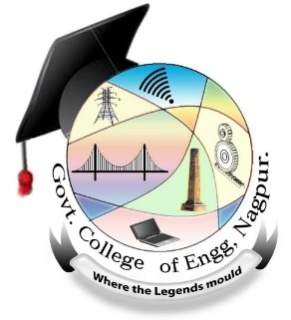 GOVERNMENT COLLEGE OF ENGINEERINGNAGPUR ContentsGUIDELINES FOR REPORT WRITING(B. Tech.)This document may be referred as report writing guide. It may be used for the preparation of seminar and project reports associated with B.Tech. programs. Some material in this document may be of use in the preparation of any technical report.1. Explanation of terms used1.1. Title Page: It is a first page of report. Try to find a title that clearly describes the work you have done and be as precise as possible. Mention your name, guide’s (and co-guide’s) name, his/her affilation, name of the department (i.e. Civil Engineering), name of the institute, place and month and year of the report.1.2. Abstract: Summarize the main points of the report on a separate page. Persons interested in the report after reading the title should be able to judge from the abstract whether the report is really interesting for them. So, briefly formulate the problem that has been investigated, the solutions derived, the results that have been achieved, and your conclusions. The abstract should not occupy more than one page (about 150 to 200 words). It must contain the context/ relevance of the problem at hand, a description of what was done and a gist of the significant observations/ results. This page should precede the content page.1.3. Sequence of Contents: The material should be placed and bound in following order:    i) 	Preliminaries	Top Sheet of transparent plastic         		       Top Cover page (hard bound)      Top Cover page (inner page)CertificateDeclarationAcknowledgementAbstractTable of ContentsList of FiguresList of TablesNomenclatureText of report Chapters (Main material)ReferencesAppendicesPublication(s)1.4. Table of Contents (TOC): TOC should list items in the following order.Certificate (before TOC)Acknowledgement (before TOC) Remember that acknowledgements are given only in the final report i.e. B. Tech. project report and not in I and II phase reports.List of figures (1.1, 1.2, 1.3.., 2.1, 2.2, .. etc.)List of tables (1.1, 1.2, 1.3.., 2.1, 2.2, .. etc.)Nomenclature: necessary whenever symbols are used. This is in order of English (i.e. Roman) letters (Uppercase followed by lowercase), Symbols in Greek letters (see Appendix for the alphabetical order of Greek letters), subscripts and superscripts used, Special Symbols, followed by acronyms (i.e., Abbreviations) if any; everything in alphabetical order. All entries in nomenclature should have appropriate units in SI system.The chapters (1, 2, … N, followed by the name of the chapter in next line),Sections within chapters (e.g. 1.1, 2.4, etc. + name)Subsections within sections (e.g. 1.1.1 + name)Appendices (I, II, III, IV, .. etc. + name), if anyReferencesDo not include the abstract and the table of contents itself in the table of contents. Every page of the report other than the title page and abstract should be numbered. Pages of Certificate, Acknowledgement, Table of Contents, Nomenclature, List of Tables and List of Figures should be numbered with lower case Roman numerals (i, ii, iii, iv, …etc.). From the first page of the first chapter onwards, all the pages should be numbered using Hindu-Arabic numerals (1, 2, 3, … etc.). The page numbers should appear at the bottom center.1.5. The Chapters: The number of chapters you need and their contents strongly depend on the topic selected and the subject matter to be presented. Roughly the following chapters may be included. However, it is your own report and you have to structure it according to the flow of overall logic and organization. A chapter should start from a new page. Use TNR-14-Bold for chapter number and TNR-14-Bold Title case for chapter name.Introduction: In this chapter you formulate the problem that you want to address, the statement of a problem and its relevance, the objectives, scope of work you had, etc. without going into details. Here you also describe the structure of the rest of your report, indicating which chapter will address which issue.Literature Review: It should be as exhaustive as possible but related to your work. The discussion on the literature may be organized under a separate heading & titled suitably. Summarize the literature that you have read. Rather than literally copying the texts that you have read, you should present your own interpretation of the theory. This will help you in developing your own thinking skills and technical language. The last part of this section must contain a brief mention of the gaps in the literature and a justification for undertaking your study/project.Methodology:	The basic theory necessary to formulate the subject matter may be presented under a separate chapter & titled suitably. This chapter may include basic theory/ procedure/ material which is selected for project. The appropriate name/s of chapter can be decided. (Use Suitable Title like- methodology, materials & methodology, Hardware/ software)	 Depending on the work that you have done, in this chapter write about experimental/ analytical tools used, system specifications, practical details, system behaviour and characteristics, and cross links of the selected topic. The appropriate name/s of chapter can be decided. Results and discussion: This chapter contains results of the study done by you. It contains results represented in terms of charts, graphs, tables etc. Discussions on the results obtained is also included in this chapter.  Conclusions: This is one of the most important chapters and should be carefully written. Here evaluation of present study is written. State which of the initial goals was reached and which not, mention the strong and weak points of present work, etc. Also future research issues should be recommended. State these clearly, in point-wise form if necessary, with respect to the original objective. Do not disguise "descriptions" of specific aspects, covered in the work as conclusions.Each chapter, section, subsection, etc. should have a title. An identical entry should exist in the TOC. Each chapter is numbered using Hindu-Arabic numerals: 1, 2, 3, .. The chapters may be structured in to sections and subsections. Sections within a chapter are numbered using a two-level scheme, (chapter no).(section no); for example, sections in chapter 3 are numbered 3.1, 3.2, ... Subsections within a section are numbered using a three-level scheme, (chapter no).(section no).(subsection no); for example, subsections in chapter 3, section 2 are numbered 3.2.1, 3.2.2, ... The sections and sub-sections must carry titles. Use different fonts for section titles and sub-section titles. For e.g. TNR-12-Bold capital for sections and TNR-12-Bold sentence case for subsections.Presentation of your contributions should include formulation, derivations, description of experimental set-up, experimental data/measurements, design calculations etc. For an experimental investigation, raw data must be available (preferably in an appendix). For a project involving software development, user's manual, programmer's manual, source code diskette/listing must be available. User's and programmer's manuals are considered to be separate documents, distinct from your report and are therefore not included within the specified page limits. As mentioned previously, these could form appendices.Do not be too general. Avoid writing essays on historical developments.Results/ Discussion/ Comments: If there are too many aspects to be covered then organize them in a logical manner.1.6. Equations. Each equation should be numbered using a two-level scheme, (chapter no).(eq no). While typing, the equations should be centrally placed while equation numbers should be flush right. This number (e.g. 2.4, with 2 as chapter number and 4 as equation number) should be used (as Eqn. 2.4) whenever the equation is referred in the text. The equations should be clearly written. Symbols used in the equations should be explained immediately after the equation when they are referred first as well as in the nomenclature. SI units must be used through out the report. Present equations in dimensionless form, wherever possible and appropriate.Example					 			        (2.4)1.7. Acronyms. Avoid acronyms (short forms) in the report except the following standard ones. Equation(s): Eq(s), Figure(s): Fig(s). The words 'Table' and 'Chapter' are not shortened. If any other acronyms have to be used, list them separately at the beginning (after nomenclature). Mention the acronym in the brackets following its full form, whenever it occurs first. The first word in a sentence is never a short form.1.8. Tables and figures. Tables and figures should be numbered and captioned. Each table or figure should be numbered using a two-level scheme, (chapter no).(table no) or (chapter no).(figure no). This number (e.g. Table 4.8, or Fig. 3.7) should be used whenever the table/ figure are referred in the text. Each table/ figure should have a title. An identical entry should exist in List of Tables or List of Figures respectively. Title of a table is given at the top of the table following its number. Title of a figure is given at the bottom of the figure following its number. Figures and tables should appear as close as possible to their first occurrence/mention in the running text of the chapter these belong to; these must appear after the first mention and not before. Photocopied tables should not be included. Photocopied figures should be avoided as far as possible and if included they should be large enough and clear. If taken from any reference, the reference should be cited within the text as well as at the caption of the figure or table.      Example       Table 4.8: Material Properties 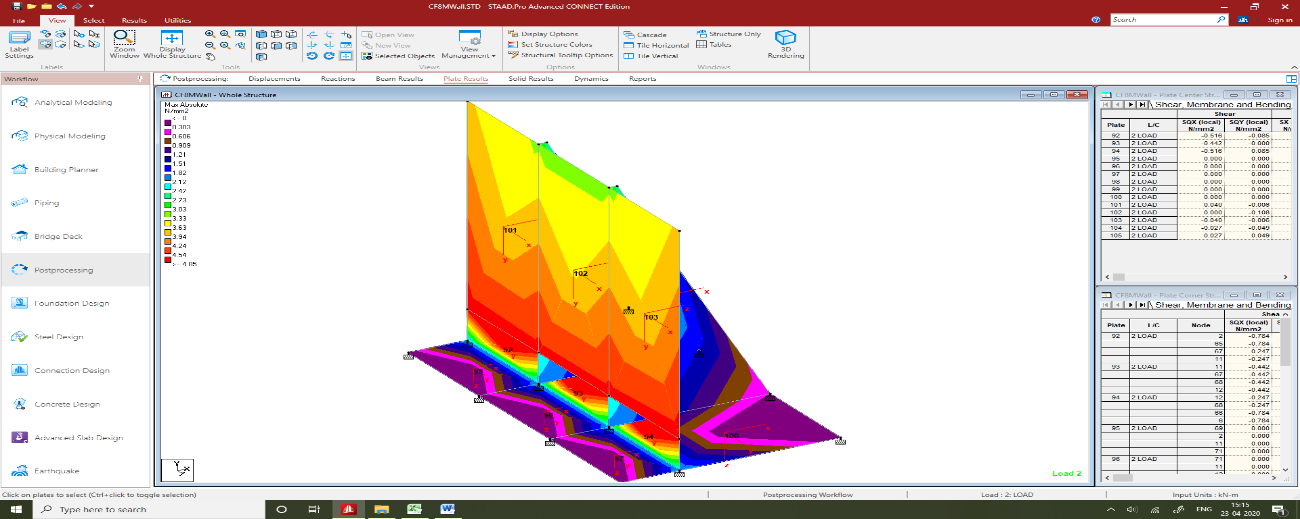 Fig.3.7: Deflection Contours on Retaining Wall1.9. References. Each entry in the reference has a label. All references cited in the text-body should be there in the Reference list and vice versa. Established acronyms may be used. E.g. AC, DC, ASME, ASTM, IIT, Jnl, etc., provided there is no likelihood of any confusion. Labeling: One of the following systems can be used for labeling the cited entries.System 1: A numeric label arranged in an order of citation in the main text. This label is used in square brackets or as superscript at the point of citation, e.g. [34] or 34 respectively. The references should be arranged together in the order of this numeric label.System 2: A label derived from the authors name and the year of publication. For entries with 2 authors, include the surnames of both the authors followed by the year of publication. For entries with multiple authors, include the surnames of the first author followed by ‘et al.’ and the year of publication. This label is used in round brackets at the point of citation, e.g. (Taylor, 1982) or (Taylor et al., 1982) or (Taylor and Morgan, 1982). The references should be arranged together in the alphabetical order of the author surname (1st priority) and the year of publication (2nd priority).The reference list thus compiled together should be included after the main text but before Appendices. In the reference list, you should provide the details of each entry in the following manner. These details differ depending on the type of bibliographic entry.For a book: name of the authors, title, publisher, city of publication and year of publication. ExampleTaylor J. R., An Introduction to Error Analysis, Oxford University Press, Mill Valley, CA, USA, 1982For an article in a journal: name of the authors, title, name of the journal, volume (issue number), range of pages, and year. ExampleBandyopadhyay S., Bera N.C. and Bhattacharyya S., ‘Thermoeconomic Optimization of Combined Cycle Power Plants’, Energy Conver. Mgmt., 42(3), 359-371, 2001.For an article in conference proceedings: name of the authors, title, name of conference, editors (if present), range of pages and year.ExampleKedare S.B. ‘Design and Performance of the Dynamic Fresnel Paraboloid Reflector Concentrator Dish’, Proceedings of National Renewable Energy Convention ’99, Sawhney R.L. (Ed.), 9-15, 1999.A chapter in a book: authors of the chapter, title of the chapter, editors of the book, title of the book, publisher, city of publication, range of pages, and year of publication.ExampleBilgen E., Industrial Solar Power Stations, Veziroglu T.N. (Ed.), Solar Energy and Conservation: Technology, Commercialization, Utilization, Volume2, Pergamon Press, NY, USA, 665-673, 1978A report: authors, title, university/company, report number, year. ExampleAhmed K., Renewable Energy Technologies, World Bank Technical Paper Number 240, 1994)A Ph.D. or Masters Thesis: author, title, department, university, year. ExampleKedare S.B., 'Investigations on a Reciprocating Wind Machine', Ph.D. Thesis, Dept. of Mechanical Engineering, IIT, Mumbai, 1991A manual / handbook / standards: company name (if there are no authors), title, reference number, year. ExampleBritish Standards Institution, Specification for Steel girder bridges, BS153 : Parts 3B & 4 : 1972, 1972A web-site: Author or Organization, name of the site, complete address of the site, date visited ExampleDanish Wind Industry Association, Aerodynamics of Wind Turbines: Lift, http://www.windpower.org /tour/wtrb/lift.htm, Aug 16, 2002Bibliography: In a few exceptional cases, it is useful to suggest a list of publications for background reading. These are not cited anywhere in the text. This list can be included as ‘Bibliography’. It should follow ‘References’ on a fresh page. 1.10. The Appendices. Appendices are useful for those things that you consider important, but that do not fit in the main presentation of your work and breaks the regular flow. There could be several reasons for using appendices: the material is too long and has too many details (e.g. the specifications of instruments or equipment), you have formulated a theorem, the proof of which is too long for the main text, you want to include a user manual for the software that you have come across (strongly recommended!), you want to present the schematics of a hardware design, experimental set-up, etc. Appendices tend to occupy many pages. Think carefully on what you want to include. For example, complete listings of the source code that you have written are seldom interesting. Instead, add a flow chart. Avoid describing the test set-up where a schematic can be easily used. Appendices are numbered as Appendix I, Appendix II, etc. or using capital English letters e.g. Appendix A, Appendix B, etc. If you have just one appendix, then it is not numbered.Alphabetical order of Greek letters: Alpha, beta, gamma, delta, epsilon, zeta, eta, theta, iota, kappa, lambda, mu, nu, xi, omicron, pi, rho, sigma, tau, upsilon, phi, chi, psi, omega.2.0 ADDITIONAL GUIDELINES FOR SEMINAR/ PROJECT REPORTS2.1. INTERACTION WITH YOUR GUIDEIt is recommended that you meet your guide regularly during the course of the seminar/project, though ultimately the form of this interaction depends on both of you. You should maintain a record notebook/file where you can include a record of your discussions with your guide, literature survey details, derivations etc. Such a system will allow easy and quick access to the details and chronology of your work. The final responsibility for producing an error-free, non plagrised report lies with students, and not the guide.2.2. SUBMISSIONNumber of copies to be submitted is no. of student + guide + departmental library. The bound copies (Cover Paper-Black colour with white Text on it. Bound edge should contain title and year.) of your report should be submitted within the given deadline. Late submission may not be acceptable.Submit the CD to guide containing soft copy of the project report in separate folder. Make another folder containing all the relevant materials collected during project work. This may consist of various web pages, tutorials, referred papers, data sheets; software coding used, and photographs/images of project in different development stages.Make sure that the certificate in your report is signed by concerned authorities before you make the final submission of the report.2.3. FORMAT2.3.1 TEXT AND UNITS It is mandatory to use plain A4 sized good photocopying paper sheets, 70 to 90 gsm (16 to 20 pounds), smooth finish. All material should be typed in double spacing using times new roman. The recommended margins are 25 mm (1 inch) for top, bottom, right and left with an extra 13 mm (0.5 inch) for binding on the left. Other than page numbers, no material should intrude into these margins. The SI system of units should be used as far as possible.2.3.2 PAGE LIMITS Avoid writing a report which is artificially fattened. Do not waste pages. Use space optimally.2.3.3 Format for TOP COVER Hardbound reports should have the following printed/ embossed on the cover.PROCESS CONTROL OF AEROBIC FERMENTERSB. Tech. PROJECTSubmitted to Rashtrasant Tukdoji Maharaj Nagpur University, Nagpurin Partial Fulfillment of theRequirements for the Degree of BACHELOR OF TECHNOLOGY inMECHANICAL ENGINEERING.ByAnand Singh			            (ID 78002065)Bharat Yadav			(ID 78002012)Mamta Shah 				(ID 78002010)Vinay Ramachandran		(ID 78002045)(Names in alphabetic order)GuideDr. R P SharmaProfessor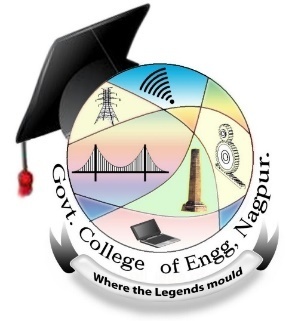 DEPARTMENT OF MECHANICAL ENGINEERING GOVERNMENT COLLEGE OF ENGINEERING NAGPUR 2023-20242.3.3 Format for TOP COVER (first inner page)PROCESS CONTROL OF AEROBIC FERMENTERSB. Tech. PROJECTSubmitted to Rashtrasant Tukdoji Maharaj Nagpur University, Nagpurin Partial Fulfillment of theRequirements for the Degree of BACHELOR OF TECHNOLOGY inMECHANICAL ENGINEERING.By                                    Anand Singh			            (ID 78002065)Bharat Yadav			(ID 78002012)Mamta Shah 				(ID 78002010)Vinay Ramachandran		(ID 78002045)(Names in alphabetic order)GuideDr. R P SharmaProfessor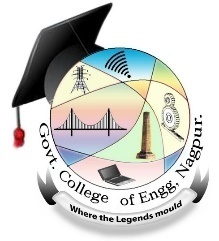 DEPARTMENT OF MECHANICAL ENGINEERING GOVERNMENT COLLEGE OF ENGINEERING NAGPUR 2023-20242.3.4 Certification page –GOVERNMENT COLLEGE OF ENGINEERING NAGPUR DEPARTMENT OF MECHANICAL ENGINEERINGCERTIFICATEThis is to certify that the project/ dissertation entitled, “PROCESS CONTROL OF AEROBIC FERMENTERS’, which is being submitted herewith for the award of B. Tech., is the result of the work completed by (1) Prakash Nashine, (2) Ramesh Kadam, (3) Radhika Harne and (4) Vinay Ramachandran under supervision of Dr. R P Sharma.(Dr. R P Sharma)			   (Name)			            (Name)      Guide			   Head of Department 		     	          Principal 2.3.5 Declaration pageDECLARATIONI hereby declare that the project entitled, “PROCESS CONTROL OF AEROBIC FERMENTERS’ was carried out and written by me/ us under the guidance of Prof. R P Sharma, Professor, Department of Mechanical Engineering, Govt. College of Engineering, Nagpur. This work has not been previously formed the basis for the award of any degree or diploma or certificate nor has been submitted elsewhere for the award of any degree or diploma.Date:Place:  (1) Prakash NashineUniversity Enrollment Number:…………………. (2) Ramesh KadamUniversity Enrollment Number:…………………. (3) Radhika Harne University Enrollment Number:………………….(4) Vinay RamachandranUniversity Enrollment Number:………………….2.3.6 Acknowledgement - please keep this brief and resist the temptation of writing flowery prose. Do include all those who helped you, e.g. other faculty / staff you consulted, colleagues who assisted etc.2.3.7 ToC2.3.8 List of Figures - sample entries are given below. Repetitions in the titles of figures and tables be strictly avoided.2.3.10 Nomenclature - All symbols that appear in the report should be listed alphabetically. First give all roman symbols, then Greek symbols. Order: ASCII ordering, to the extent possible. Subscripts and superscripts should be listed separately if these are not an intrinsic part of the variable name.2.3.11 Chapter first page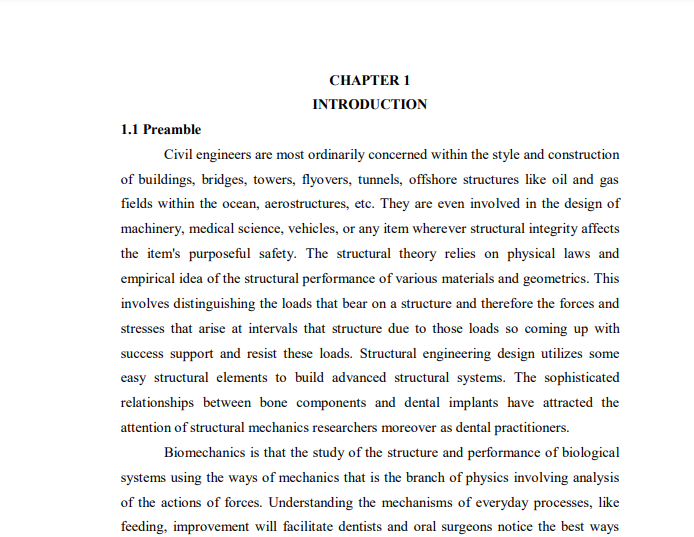 2.4 MAIN PAGESEach chapter should commence with a chapter number (14 TNR Bold Sentence) and title (14 TNR Capital Bold). The text should begin on the same page with 3 blank lines between the last line of the chapter title and the first line of the text material. Keep 1 blank line between the chapter number and the title. Adjust the chapter number and the title to fall in the center of the page and use bold, upper case fonts. All pages, including figures and tables, should be numbered. Use TNR 12 font for writing the text.Figures and tables should be complete in all respects (legends, number, caption/title, reference (if any), coordinate labels with units). Experimental data should typically be represented by centered symbols, while theoretical data by continuous curves in figures. Photographs should be treated as being equivalent to figures, with the caption being placed at the bottom of the photograph.When displaying computer code listings (usually in an appendix) please ensure that these contain appropriate comment statements so that the code can be understood easily. It is always desirable to have a high degree of similarity between the variables names / symbols that you have used in the report and those which appear in the code (e.g. D and RHO etc.)2.5 GENERAL GUIDELINESPlease maintain consistent tense in your report. Do not keep flipping between past and present tense. It has been the norm to use the passive voice ("was done") in technical writing. Pay attention to detail and accuracy. Be clear, but concise.Please make a sincere effort to weed out typographical errors. Remember that these mistakes will cost you marks and may even earn you a re-submission. If you have become tired of reading your report over and over again and suspect that this fatigue will cause you to overlook typos and grammatical mistakes get a friend to help you out (perhaps you can also provide similar help in reciprocation).EXPECTATIONS FROM WORKLiterature survey of related work with a clear identification of gaps in the literature and the justification and desirability of undertaking the study.Theory / model equations including method of solution. This section may also contain a detailed rebuttal of some previous study.Experiment / design of experiments, description of equipment and materials, methods of analysis. This section may include a critique of some previous experimental workSalient observations on the results you have obtained such as the relationships between different variables and parameters, unusual trends, interpretations of the observed trends, comparison between theory and experiment, comparison with previous literature, limitations, justification of prior assumptions made, and inconsistencies.Summary of salient observations and trends, how the study filled some gaps in the literature, scope and desirability of further work on the problem, applications, potential areasSr. No.TitlePage No.1Explanation of Terms UsedExplanation of Terms Used21.1Title Page21.2Abstract21.3Sequence of Contents21.4Table of Contents (ToC)21.5The Chapters31.6Equations51.7Acronyms51.8Tables And Figures51.9References61.10 The Appendices1.10 The Appendices72Additional Guidelines for Seminar/ Project ReportsAdditional Guidelines for Seminar/ Project Reports72.1. Interaction With Your Guide2.1. Interaction With Your Guide72.2. Submission2.2. Submission72.3. Format2.3. Format82.3.1 Text and Units82.3.2 Page Limits82.3.3 Format for Top Cover (Hard bound & inner)9-102.3.4 Certification Page112.3.5 Declaration Page122.3.6 Acknowledgement132.3.7 ToC132.3.8 List of Figures142.3.9 List of Tables142.3.10 Nomenclature2.3.11 Chapter first page14152.4 Main Pages2.4 Main Pages152.5 General Guidelines2.5 General Guidelines153Expectations From WorkExpectations From Work15MaterialYoung’s Modulus(MPa)Poisson’s RatioThermal CoefficientSteelWoodCONTENTSChapterTitlePage No.No.CertificateCertificateiDeclarationDeclarationiiAcknowledgementAcknowledgementiiiAbstractAbstractivList of FiguresList of FiguresvList of TablesList of TablesviNomenclatureNomenclaturevii1IntroductionIntroduction1.111.2 Objectives 1.3Scope of the work1.4Organization of report2Literature Review (Decide the subtitles appropriately)Literature Review (Decide the subtitles appropriately)2.12.22.32.4Concluding remarks/ Comments3Methodology (Decide subtitles appropriately)Methodology (Decide subtitles appropriately)3.13.23.2.13.2.23.34Result and Discussions (Decide the subtitles appropriately)Result and Discussions (Decide the subtitles appropriately)4.14.24.35ConclusionConclusion5.1Summary5.2Conclusions5.3Future ScopeReferencesReferencesAppendix/ AppendicesAppendix/ AppendicesPublications Publications List of FiguresFigureTitlePage No.No.2.1Schematic representation of a double layered droplet 212.3.9 List of Tables2.3.9 List of Tables2.3.9 List of Tables2.3.9 List of TablesList of TablesTable No.TitleTitlePage No.2.1Thickness of a double layered dropletThickness of a double layered droplet 22